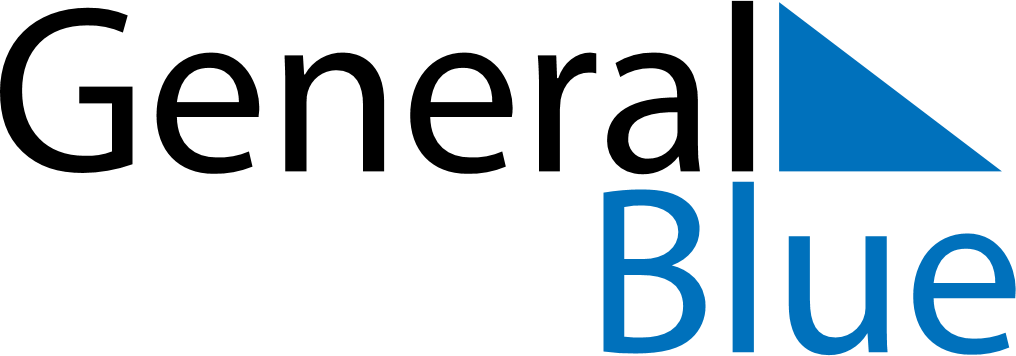 March 2026March 2026March 2026SwedenSwedenMONTUEWEDTHUFRISATSUN1Vasaloppet234567891011121314151617181920212223242526272829Annunciation Day3031